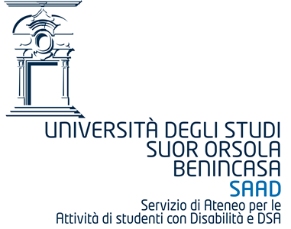 Campania tra le mani. Itinerari inclusivi nei luoghi d’arte1 dicembre 2022- 28 gennaio 2023In occasione della giornata internazionale delle persone con disabilità, la Rete Campania tra le mani, coordinata dal Servizio di Ateneo per le Attività degli studenti con Disabilità e DSA - Università degli Studi Suor Orsola Benincasa -, propone un fitto calendario di eventi che per due mesi vedrà coinvolti importanti luoghi d’arte della regione.L’iniziativa si inserisce nelle attività di promozione dell’accessibilità al patrimonio storico, artistico e culturale del territorio che la Rete promuove fin dalla sua costituzione con l’obiettivo di favorire la partecipazione di tutti.Dal 1 dicembre al 28 gennaio si svolgeranno visite guidate e incontri alla scoperta di percorsi fruibili attraverso approcci e linguaggi diversificati, attenti alle specifiche esigenze dei visitatori con disabilità. Sono 15 le Istituzioni regionali che aderiscono all’iniziativa: Catacombe di San Gennaro, Comune di Monteverde, Deputazione della Real Cappella del Tesoro di San Gennaro, Direzione regionale Musei Campania (Certosa e Museo di San Martino, Museo Archeologico di Calatia, Museo Archeologico della Valle del Sarno, Villa Pignatelli e Museo delle Carrozze), Galleria Borbonica, Gallerie d’Italia-Napoli, Museo Archeologico Nazionale di Napoli, Museo e Real Bosco di Capodimonte, Orto Botanico, Palazzo Reale di Napoli, Parco Archeologico di Pompei, Reggia di Caserta.Le Associazioni che collaborano con la Rete Campania tra le mani sono: Unione Italiana dei ciechi e degli ipovedenti Onlus – Aps – Consiglio regionale della Campania, Unione Nazionale volontari prociechi, Ente Nazionale Sordi – Consiglio regionale della Campania, Federazione Italiana Superamento dell’Handicap – Regione Campania, Associazione Italiana Malattia d’Alzheimer – Napoli, Disabled People’s International – Italia Onlus. Info e prenotazioni: campaniatralemani@gmail.com – tel.: 0812522371